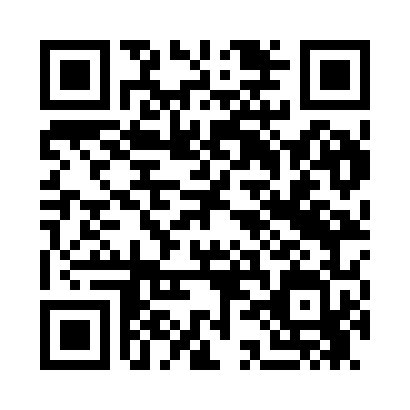 Prayer times for Suudla, EstoniaWed 1 May 2024 - Fri 31 May 2024High Latitude Method: Angle Based RulePrayer Calculation Method: Muslim World LeagueAsar Calculation Method: HanafiPrayer times provided by https://www.salahtimes.comDateDayFajrSunriseDhuhrAsrMaghribIsha1Wed2:505:191:106:259:0211:232Thu2:495:171:106:269:0411:243Fri2:485:141:106:289:0611:254Sat2:475:121:106:299:0911:265Sun2:465:101:106:309:1111:276Mon2:455:071:106:329:1311:277Tue2:445:051:106:339:1511:288Wed2:435:031:096:349:1711:299Thu2:425:001:096:359:2011:3010Fri2:414:581:096:379:2211:3111Sat2:404:561:096:389:2411:3212Sun2:394:541:096:399:2611:3313Mon2:394:521:096:409:2811:3414Tue2:384:501:096:419:3011:3515Wed2:374:471:096:439:3211:3616Thu2:364:451:096:449:3411:3717Fri2:354:431:096:459:3611:3718Sat2:354:411:096:469:3811:3819Sun2:344:401:106:479:4011:3920Mon2:334:381:106:489:4211:4021Tue2:324:361:106:499:4411:4122Wed2:324:341:106:509:4611:4223Thu2:314:321:106:519:4811:4324Fri2:304:311:106:529:5011:4425Sat2:304:291:106:539:5211:4426Sun2:294:271:106:549:5411:4527Mon2:294:261:106:559:5511:4628Tue2:284:241:106:569:5711:4729Wed2:284:231:106:579:5911:4830Thu2:274:221:116:5810:0011:4831Fri2:274:201:116:5910:0211:49